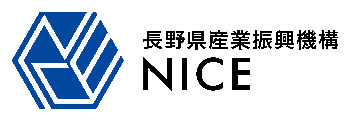 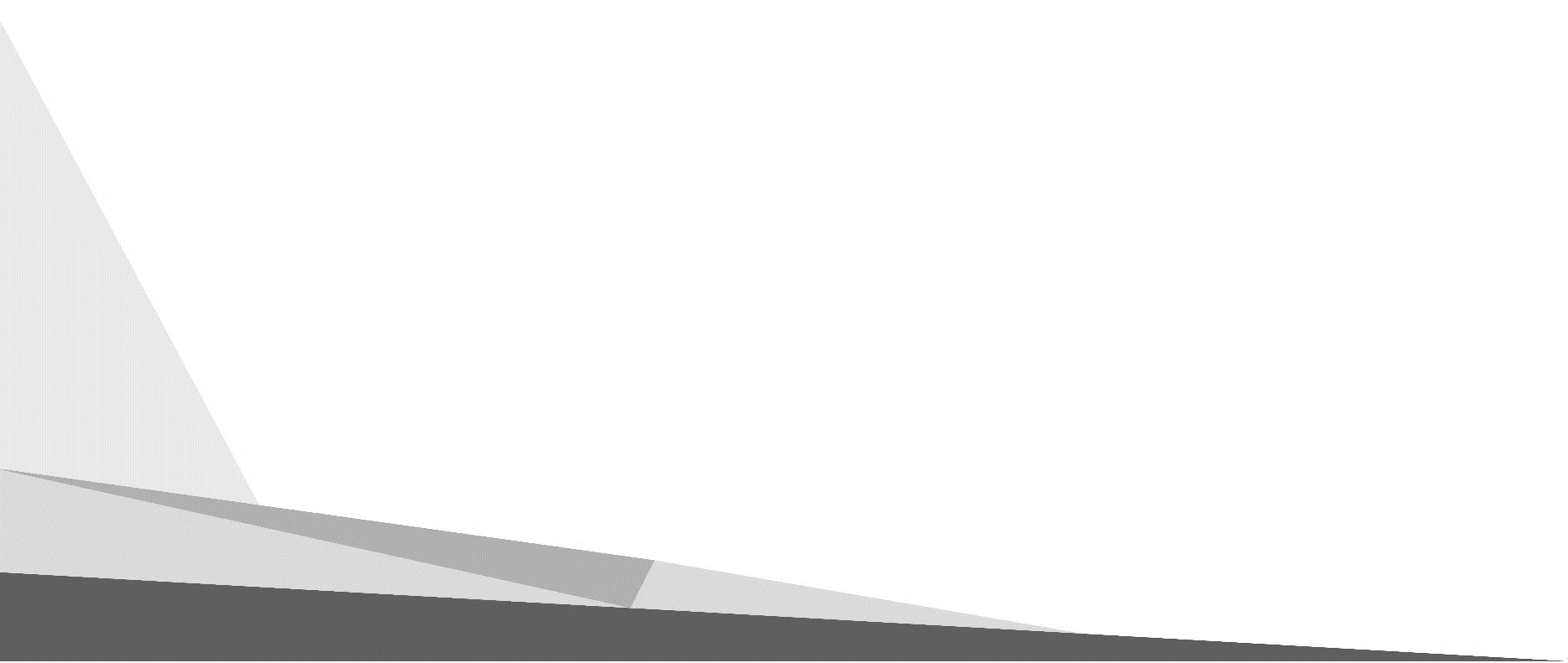 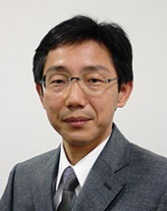 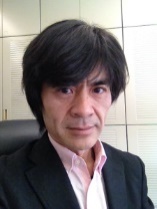 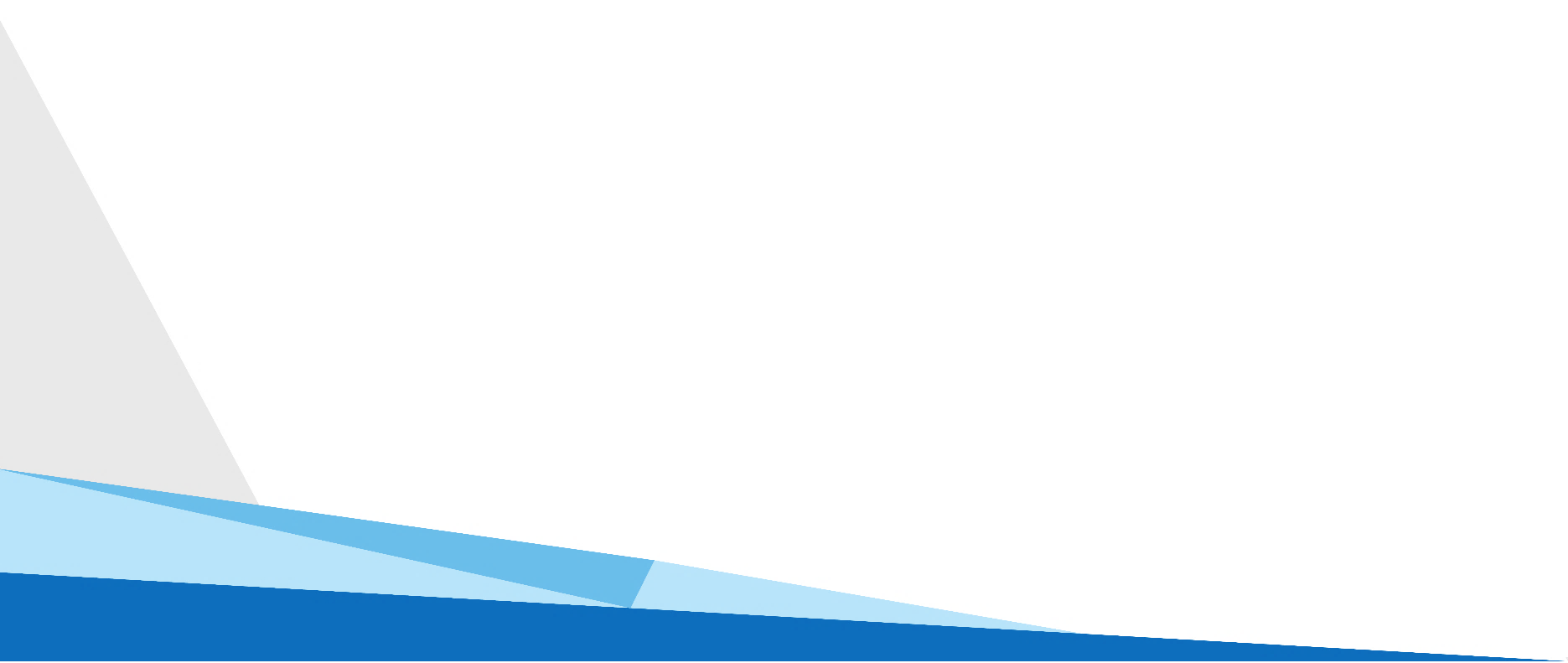 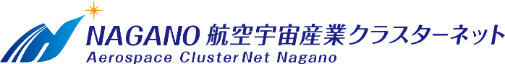 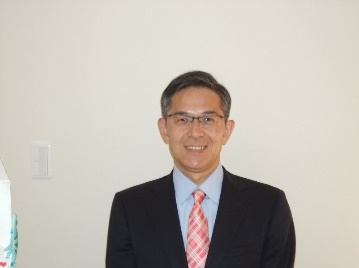 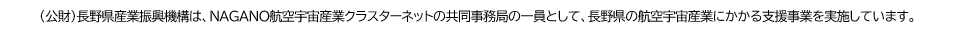 ■参加申込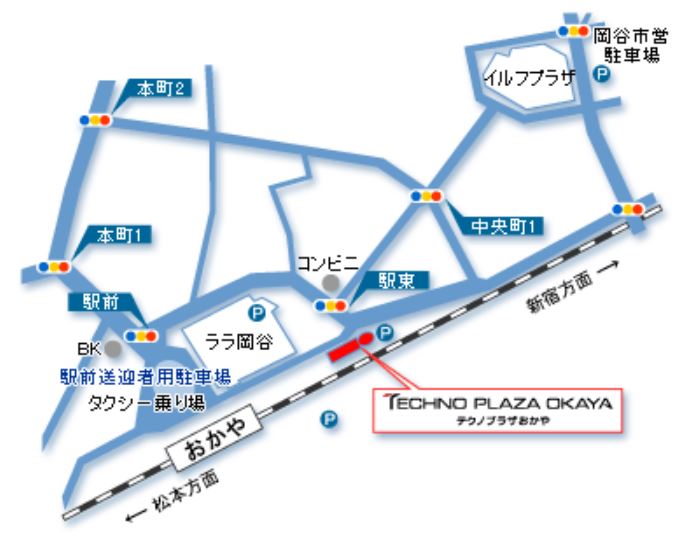 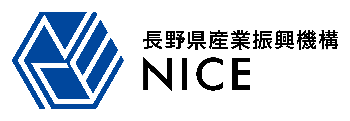 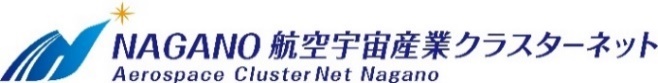 会社名・団体名所在地電話（代表）参加者(1)所属，役職参加者(1)eﾒｰﾙｱﾄﾞﾚｽ参加者(1)ふりがな氏名参加者(1)ふりがな氏名参加者(2)所属，役職参加者(2)eﾒｰﾙｱﾄﾞﾚｽ参加者(2)ふりがな氏名参加者(2)ふりがな氏名参加者(3)所属，役職参加者(3)eﾒｰﾙｱﾄﾞﾚｽ参加者(3)ふりがな氏名参加者(3)ふりがな氏名